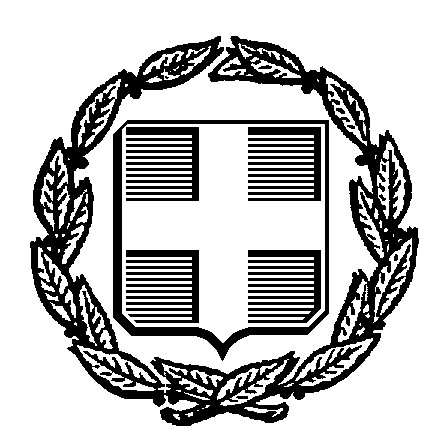 ΕΛΛΗΝΙΚΗ ΔΗΜΟΚΡΑΤΙΑΔΗΜΟΣ ΗΡΑΚΛΕΙΟΥ ΑΤΤΙΚΗΣ ΗΡΑΚΛΕΙΟ ΑΤΤ…../…./…..                                                                                                                              AΡΙΘ. ΠΡΩΤ………………..ΑΙΤΗΣΗ – ΥΠΕΥΘΥΝΗ ΔΗΛΩΣΗ (άρθρο 8 του Ν.1599/1986)   ΓΙΑ ΦΡΟΝΤΙΣΤΗΡΙΑ, ΙΔ. ΕΚΠΑΙΔΕΥΤΗΡΙΑ, ΑΘΛΗΤΙΚΟΥΣ – ΠΟΛΙΤΙΣΤΙΚΟΥΣ ΚΑΙ ΛΟΙΠΟΥΣ ΣΥΛΛΟΓΟΥΣ ΗΡΑΚΛΕΙΟ ΑΤΤ. _____/_____/_________         Ο/Η ΑΙΤ…………								          ___________________Δήλωση συμμόρφωσης με τον Ευρωπαϊκό Κανονισμό 2016/679 GDPR.ΑΠΑΙΤΟΥΜΕΝΑ ΔΙΚΑΙΟΛΟΓΗΤΙΚΑ ΣΤΗΝ 2η ΣΕΛΙΔΑΣΥΝΗΜΜΕΝΑ ΔΙΚΑΙΟΛΟΓΗΤΙΚΑΚΟΙΝΑ ΓΙΑ ΟΛΕΣ ΤΙΣ ΚΑΤΗΓΟΡΙΕΣΦωτοτυπία αστυνομικής ταυτότητας ή διαβατηρίου.Φωτοτυπία της άδειας οικοδομής.Φωτοτυπία του τελευταίου τίτλου ιδιοκτησίας του ακινήτου στον οποίο απαραίτητα να αναφέρεται η επιφάνεια του ακινήτου.Αντίγραφο του Ε9Φωτοτυπία τελευταίου λογαριασμού της Δ.Ε.Η ή εναλλακτικού παρόχου του ακινήτου, όλες τις όψεις.Σε περίπτωση αποθήκης, χώρου στάθμευσης κλπ που χρεώνονται  Δ.Τ, ΔΦ στο λογαριασμό της ΔΕΗ των κοινοχρήστων χώρων,  φωτοτυπία πίνακα αναλογισμού του μηχανικού που να αναφέρονται αναλυτικά τα τμ των κοινοχρήστων χώρων ή βεβαίωση του μηχανικού που θα αναγράφονται όλα τα τμ των κοινόχρηστων χώρων  και φωτοτυπία λογαριασμού της Δ.Ε.Η ή εναλλακτικού παρόχου των κοινοχρήστων.Σε περίπτωση ενοικιαστή Υπεύθυνη Δήλωση – εξουσιοδότηση θεωρημένη για το γνήσιο της υπογραφής,  από τον ιδιοκτήτη στην οποία  θα αναγράφονται και τα στοιχεία του ακινήτου  (όροφος, εμβαδόν ακινήτου, κλπ), και  σε περίπτωση λύσης της μίσθωσης ο ιδιοκτήτης θα προσέλθει στο Δήμο για την μεταβολή των τμ. Σε περίπτωση μίσθωσης φωτοτυπία του μισθωτηρίου.Εάν υφίστανται χώροι της οικοδομής αυθαίρετοι και μη, οι οποίοι έχουν τακτοποιηθεί με τις ισχύουσες διατάξεις, να προσκομίσετε τα αντίγραφα της τακτοποίησης.Σε περίπτωση εταιρείας φωτοτυπία του καταστατικού.ΓΙΑ ΙΔΙΩΤΙΚΑ ΦΡΟΝΤΙΣΤΗΡΙΑΦωτοτυπία θεωρημένης άδειας λειτουργίας του φροντιστηρίου από τον ΕΟΠΠΕΠ σε ισχύ.ΓΙΑ ΑΘΛΗΤΙΚΟΥΣ – ΠΟΛΙΤΙΣΤΙΚΟΥΣ ΚΑΙ ΛΟΙΠΟΥΣ ΣΥΛΛΟΓΟΥΣΦωτοτυπία το καταστατικό και τις τυχόν τροποποιήσεις με βεβαίωση του Γραμματέα του Πρωτοδικείου ότι έχει εγγραφεί (καταχωρηθεί) στο βιβλίο σωματείων.Απόσπασμα πρακτικών συνεδριάσεως του Δ.Σ., στο οποίο αναφέρονται τα πρόσωπα, που εκπροσωπούν ή δεσμεύουν με την υπογραφή τους το σύλλογο ή το σωματείο, εφόσον παρέχεται από το καταστατικό   η δυνατότητα αυτή. Βεβαίωση έναρξης εργασιών από την αρμόδια Δ.Ο.Υ. με τις τυχόν μεταβολές.  ΓΙΑ ΙΔΙΩΤΙΚΑ ΕΚΠΑΙΔΕΥΤΗΡΙΑ & ΠΑΙΔΙΚΟΥΣ ΣΤΑΘΜΟΥΣΦωτοτυπία της άδεια λειτουργίας
Δεν θα γίνεται δεκτή αίτηση χωρίς την επισύναψη όλων των συνημμένων δικαιολογητικών.Εκτός των ανωτέρω η υπηρεσία διατηρεί τις επιφυλάξεις της για επιπλέον δικαιολογητικά ανάλογα με την ιδιαιτερότητα της κάθε περίπτωσης. Λογαριασμός Τράπεζα EUROBANKIBAN: GR 800 260 1860000 680 200988150